Datos PersonalesDatos PersonalesDatos PersonalesDatos PersonalesDatos PersonalesJuan José PujolJuan José PujolJuan José PujolJuan José PujolJuan José PujolTítulo Profesional: Ingeniero IndustrialIngeniero IndustrialCargo ActualGerente de ConsultoríaEmpresaInterop LatinoaméricaInterop LatinoaméricaInterop LatinoaméricaInterop LatinoaméricaDirecciónTacuarí 163 – 1er piso, Buenos Aires, ArgentinaTacuarí 163 – 1er piso, Buenos Aires, ArgentinaTacuarí 163 – 1er piso, Buenos Aires, ArgentinaTacuarí 163 – 1er piso, Buenos Aires, ArgentinaTeléf.:11-5365-727711-5365-727711-5365-727711-5365-7277Email:Juan_pujol@interop-la.comJuan_pujol@interop-la.comJuan_pujol@interop-la.comJuan_pujol@interop-la.comBreve Biografía Profesional: 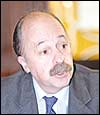 Juan José PujolIngeniero Industrial (Universidad de Buenos Aires) – Master en Dirección de Empresas (Universidad del Salvador/DEUSTO) Gerente de Consultoría de Interop Latinoamérica – Especialistas en herramientas informáticas para Auditoría, Análisis de Datos, Monitoreo Continuo y GRC. Juan José PujolIngeniero Industrial (Universidad de Buenos Aires) – Master en Dirección de Empresas (Universidad del Salvador/DEUSTO) Gerente de Consultoría de Interop Latinoamérica – Especialistas en herramientas informáticas para Auditoría, Análisis de Datos, Monitoreo Continuo y GRC. Juan José PujolIngeniero Industrial (Universidad de Buenos Aires) – Master en Dirección de Empresas (Universidad del Salvador/DEUSTO) Gerente de Consultoría de Interop Latinoamérica – Especialistas en herramientas informáticas para Auditoría, Análisis de Datos, Monitoreo Continuo y GRC. Antecedentes como ConferencistaConferencia Anual para Ejecutivos (Argentina y Chile / 2009 al 2019)IIA International Conference (IIA, New York, 2016)CONAI 2016 (Instituto de Auditores Internos de Chile, 2016)XXII Conferencia de Auditoría en Bancos e Instituciones Financieras (FORUM, Argentina 2014)IX Encuentro Nacional de Auditores Internos (Instituto de Auditores Internos de Argentina, 2014)VIII Encuentro Nacional de Auditoría Interna (Instituto de Auditores Internos de Argentina, 2013)Primer Congreso Internacional de Control Gubernamental (Argentina, 2010)VI Encuentro Nacional de Auditoría Interna (Instituto de Auditores Internos de Argentina,, 2009,)Congreso Latinoamericano de Auditoria Interna (CLAI, Buenos Aires, 2006)Seminario La Auditoría y el Gobierno Electrónico (CGE, Chile, Junio/2006)Taller de Inteligencia de Negocios (Universidad de Chile, 2006)Taller de Inteligencia de Negocios (Universidad de Chile, 2005)Conferencia Anual para Ejecutivos (Argentina y Chile / 2009 al 2019)IIA International Conference (IIA, New York, 2016)CONAI 2016 (Instituto de Auditores Internos de Chile, 2016)XXII Conferencia de Auditoría en Bancos e Instituciones Financieras (FORUM, Argentina 2014)IX Encuentro Nacional de Auditores Internos (Instituto de Auditores Internos de Argentina, 2014)VIII Encuentro Nacional de Auditoría Interna (Instituto de Auditores Internos de Argentina, 2013)Primer Congreso Internacional de Control Gubernamental (Argentina, 2010)VI Encuentro Nacional de Auditoría Interna (Instituto de Auditores Internos de Argentina,, 2009,)Congreso Latinoamericano de Auditoria Interna (CLAI, Buenos Aires, 2006)Seminario La Auditoría y el Gobierno Electrónico (CGE, Chile, Junio/2006)Taller de Inteligencia de Negocios (Universidad de Chile, 2006)Taller de Inteligencia de Negocios (Universidad de Chile, 2005)Conferencia Anual para Ejecutivos (Argentina y Chile / 2009 al 2019)IIA International Conference (IIA, New York, 2016)CONAI 2016 (Instituto de Auditores Internos de Chile, 2016)XXII Conferencia de Auditoría en Bancos e Instituciones Financieras (FORUM, Argentina 2014)IX Encuentro Nacional de Auditores Internos (Instituto de Auditores Internos de Argentina, 2014)VIII Encuentro Nacional de Auditoría Interna (Instituto de Auditores Internos de Argentina, 2013)Primer Congreso Internacional de Control Gubernamental (Argentina, 2010)VI Encuentro Nacional de Auditoría Interna (Instituto de Auditores Internos de Argentina,, 2009,)Congreso Latinoamericano de Auditoria Interna (CLAI, Buenos Aires, 2006)Seminario La Auditoría y el Gobierno Electrónico (CGE, Chile, Junio/2006)Taller de Inteligencia de Negocios (Universidad de Chile, 2006)Taller de Inteligencia de Negocios (Universidad de Chile, 2005)Conferencia Anual para Ejecutivos (Argentina y Chile / 2009 al 2019)IIA International Conference (IIA, New York, 2016)CONAI 2016 (Instituto de Auditores Internos de Chile, 2016)XXII Conferencia de Auditoría en Bancos e Instituciones Financieras (FORUM, Argentina 2014)IX Encuentro Nacional de Auditores Internos (Instituto de Auditores Internos de Argentina, 2014)VIII Encuentro Nacional de Auditoría Interna (Instituto de Auditores Internos de Argentina, 2013)Primer Congreso Internacional de Control Gubernamental (Argentina, 2010)VI Encuentro Nacional de Auditoría Interna (Instituto de Auditores Internos de Argentina,, 2009,)Congreso Latinoamericano de Auditoria Interna (CLAI, Buenos Aires, 2006)Seminario La Auditoría y el Gobierno Electrónico (CGE, Chile, Junio/2006)Taller de Inteligencia de Negocios (Universidad de Chile, 2006)Taller de Inteligencia de Negocios (Universidad de Chile, 2005)